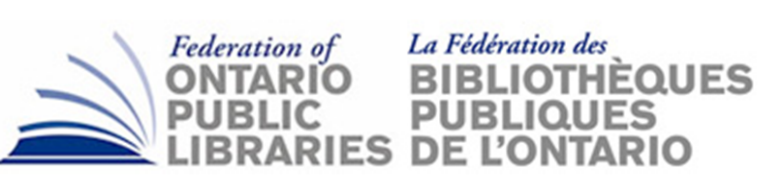 AGENDA ITEM DOC5Subject:  		2019 FOPL Nominations Discussion DOC 5Date:			Nov. 8, 2018Prepared by:  		Stephen Abram, executive directorPrepared for:  	FOPL Board Meeting, Nov. 23, 2018Board:We need to start thinking about the nominations process on Nov. 23rd.Attached is our current (to the best of my knowledge) board terms.This year is our every four-year challenge.  I am alerting the Board to several things that are wonky this year due to the recent municipal elections.Our Trustee board members may not be appointed, re-appointed to their library boards in time for our Annual Business Meeting.  Technically they remain in place until the Annual Business Meeting.We may also have revisions to our by-laws approved at this next Annual Business Meeting affecting terms of our executive members.  We elect our executives at the post- Annual Business Meeting short board meeting but this year we may not have a full complement of board members.Our normal process is to appoint a nominations committee in November.We often ask current board members is they are eligible to stand for re-election / re-appointment or desire to stay on the FOPL Board.All of these decisions are up to the Board.As for me, I would be pleased to continue I the role of secretary with Helen’s able assistance.I am just providing the context for your deliberations.Submitted,Stephen2018 BoardNominations Doc 5 Nov. 23, 2018CaucusTrustee/CEONamePublic LibraryEmailStartEndCEOFeather MaracleSix Nations Public Librarydirector@snpl.ca18-Feb19-FebNeeds AttentionNeeds AttentionCEOSheri MishibinijimaWikwemikong Public Librarywikypl@gmail.com17-Feb20-FebFrancophoneCEOSamara CullArmstrong Township Public Libraryearltonlibrary@ntl.sympatico.ca18-Feb21-FebFrancophoneCEOCatherina RouseBibliothèque publique de Clarence-Rockland Public Librarycrouse@bpcrpl.ca18-Feb21-FebLarge UrbanTrusteeWayne GrecoSault Ste. Marie Public LibraryWayne.greco@hscdsb.on.ca18-Feb20-FebNeeds AttentionNeeds AttentionLarge UrbanCEOMargie SingletonVaughan Public LibrariesMargie.singleton@vaughan.ca 17-Feb20-FebLarge UrbanTrusteeMargaret MacLeanThunder Bay Public Librarymmaclean@lakeheadu.ca16-Feb19-FebNeeds AttentionNeeds AttentionLarge UrbanCEO Mary ChevreauKitchener Public Librarymary.chevreau@kpl.org18-Feb19-FebNeeds AttentionNeeds AttentionLarge UrbanCEOAlicia KilgourNiagara Falls Public Libraryaskilgour@nflibrary.ca21-FebLarge UrbanTrustee Kathy FisherOttawa Public Librarykathy.fisher944@gmail.com 18-Feb21-FebNeeds AttentionNeeds AttentionNorthernTrustee Sonya DoyleSouth River - Machar Union Public Librarysonyad@live.com18-Feb21-FebNorthernCEORebecca HuntCity of Temiskaming Shores Public Libraryrhunt@temiskamingshores.ca17-Feb20-FebRuralCEOJennifer LaChapelleClearview Public Libraryjlachapelle@clearview.ca16-Feb19-FebNeeds AttentionNeeds AttentionRuralCEOChristina BlazeckaCochrane Public LibraryChristina.Blazecka@cochraneontario.com  18-Feb21-FebSmall MediumTrusteePierre Giroux                                           Grimbsy Public LibraryGiroux_pierre@hotmail.com17-Jan20-FebNeeds AttentionNeeds AttentionSmall MediumTrustee Anand DateWhitchurch Stouffville Public LibraryAnand.Date1@gmail.com18-Feb21-FebNeeds AttentionNeeds AttentionSmall MediumCEO Julia MerrittStratford Public LibraryJMerritt@stratford.ca 18-Feb21-FebSmall MediumCEO Sabrina SaundersBlue Mountains Public Libraryssaunders@thebluemountains.ca18-Feb21-FebTorontoTrusteePaul AinslieToronto Public LibraryCouncillor_Ainslie@toronto.ca17-Feb19-FebNeeds AttentionNeeds AttentionTorontoTrusteeRoss ParryToronto Public Libraryrossparry@rogers.com17-Jan21-FebNeeds AttentionNeeds AttentionTorontoCity Librarian Vickery BowlesToronto Public Libraryvbowles@torontopubliclibrary.ca18-Feb21-FebTorontoMGMTElizabeth GlassToronto Public Libraryeglass@torontopubliclibrary.ca17-Feb21-Feb